Name:______________Class:______________Communities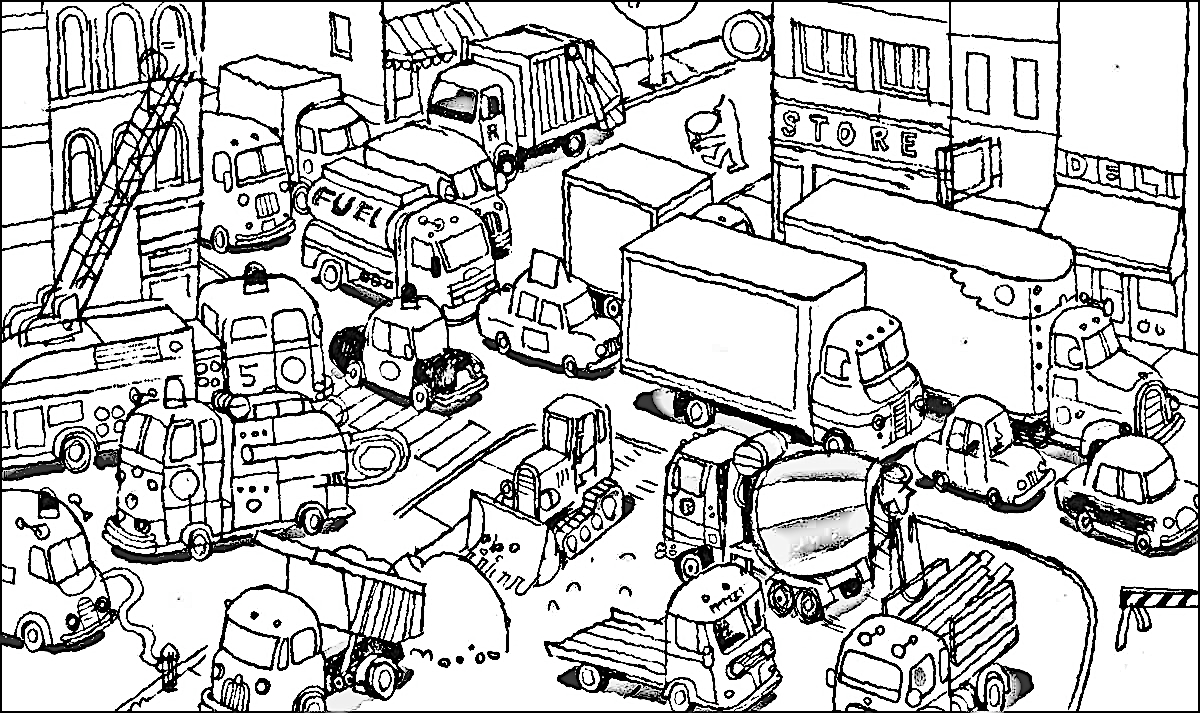 A. What would you like to do in a city?____________________________________________________________________________________________________________Draw a pictureB.Finish each sentence. Look at the website text for the answers.1. You can ____________ and ____________ in a city.2. A city has ________________ for borrowing books.3. A city has many _____________ where you can eat.C. Look at the website text to answer the questions.1. Where can you go to play outside? ___________________________2. Who drives a bus? ____________________________3. Where do you go for dinner? ___________________________4. Who do you call if there is a fire? ___________________________5. Where do you buy food? __________________________D.Read the website text - ‘How are apartments made?’ Imagine you are building a house or an apartment. Draw a picture of your job.E.Match each picture by drawing a line to the correct word.						 door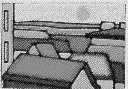 					 wood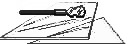 						  yard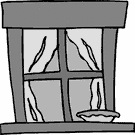 					  concrete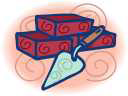 							bricks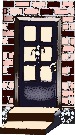 				      	     window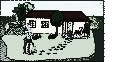 						  roof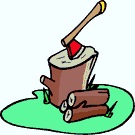 						glass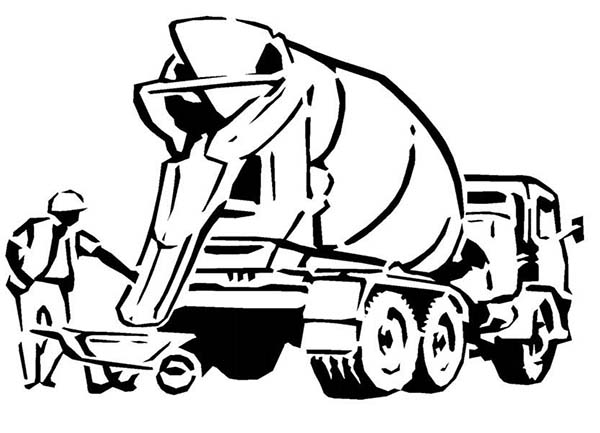 